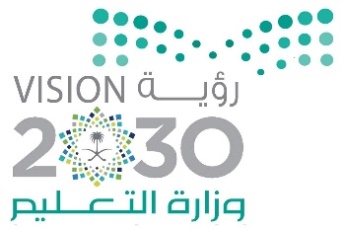 اختبار نهاية الفصل الدراسي الثالث ( الدور الأول) مادة العلوم للصف الخامس ابتدائيللعام الدراسي 1444 ه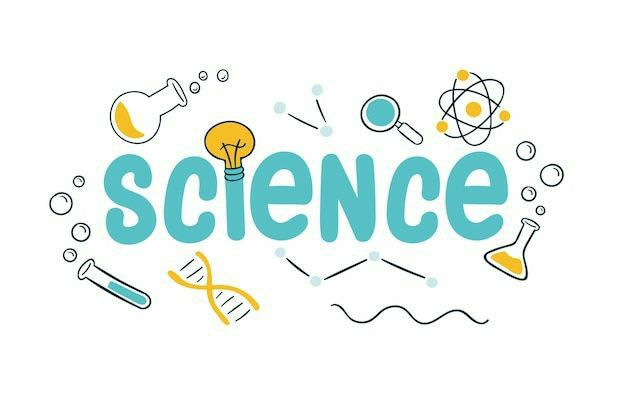 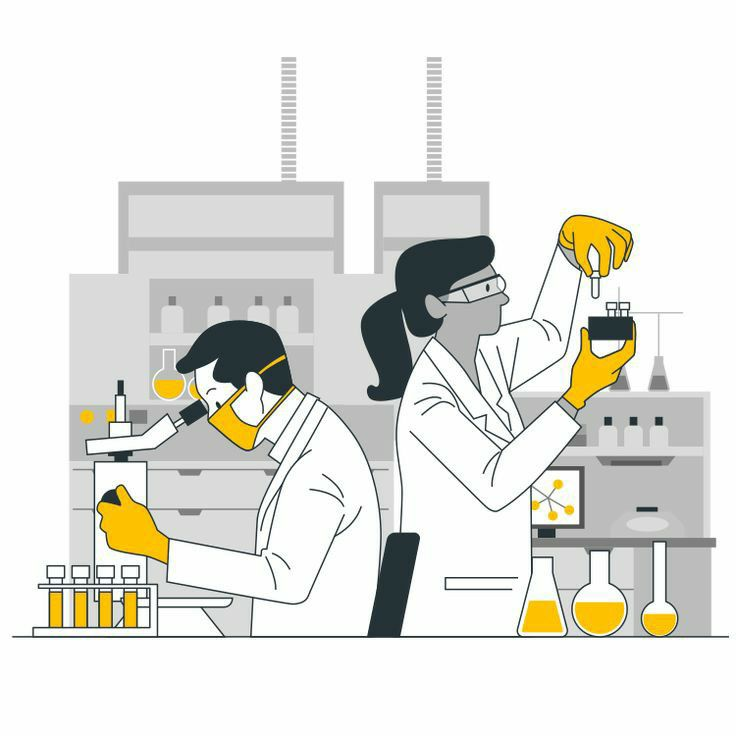 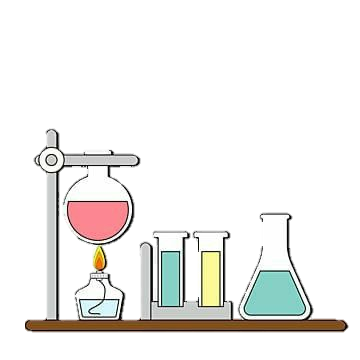 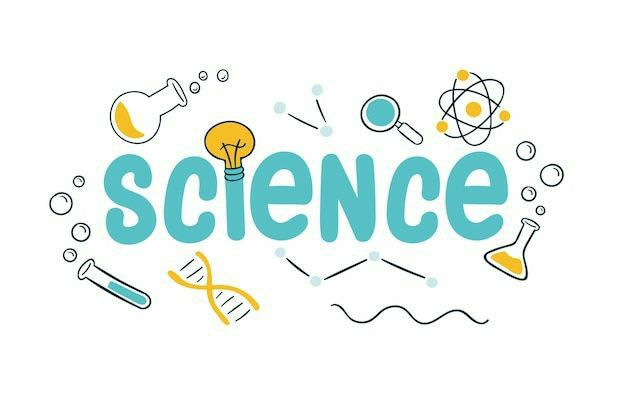 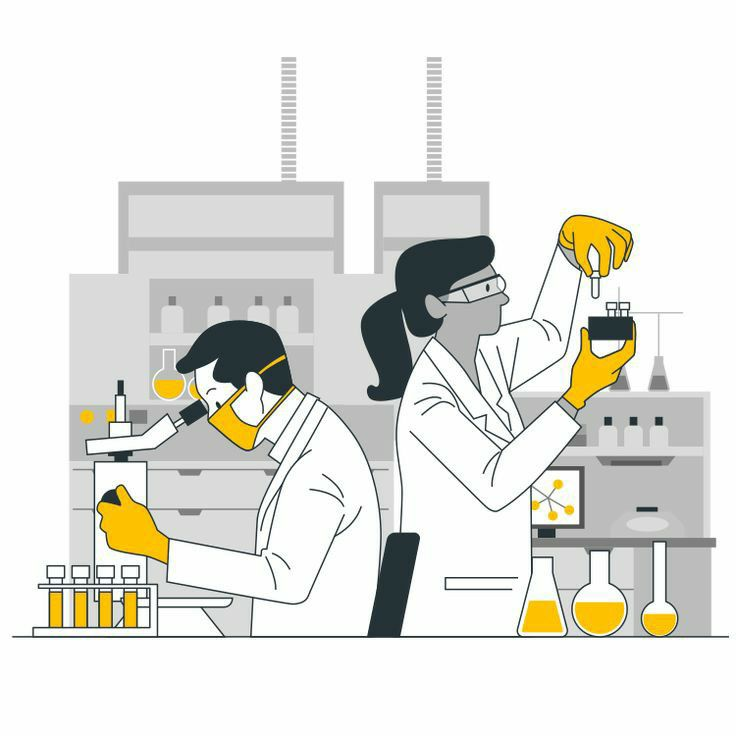 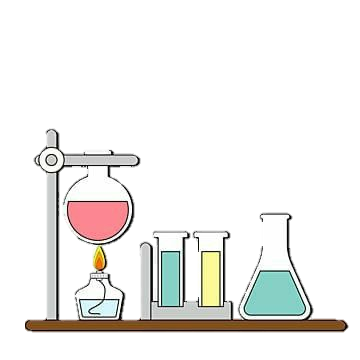 السؤال الأول: اختاري الإجابة الصحيحة في كلا مما يلي: السؤال الثاني:                 أ- ضعي المصطلحات التالية في مكانها المناسب:          ( العنصر – التسامي – الشغل – الطاقة – التمدد الحراري – الالة البسيطة – موجة صوتية)1- (............................) أداة تعمل على تغيير مقدار القوة اللازمة واتجاهها لإنجاز الشغل.2- (............................) المقدرة على انجاز شغل ما .3- (............................) تحول المادة من الحالة الصلبة الى الحالة الغازية مباشرة دون المرور بالحالة السائلة.4- (............................) مادة نقية لا يمكن تجزئتها الى أجزاء ابسط.5- (............................) القوة المبذولة لتحريك جسم ما مسافة معينة.6-(.............................) سلسلة التضاغطات والتخلخلات المنتقلة خلال مادة ما.7-(.............................) زيادة حجم المادة نتيجة الارتفاع في درجة الحرارة.ب- ضعي علامة (   ) او (   ) امام العبارات التالية: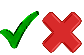 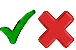 ج- ضعي الكلمات التالية في اماكنها المناسبة:    (  الكترون – بروتون – نيترون)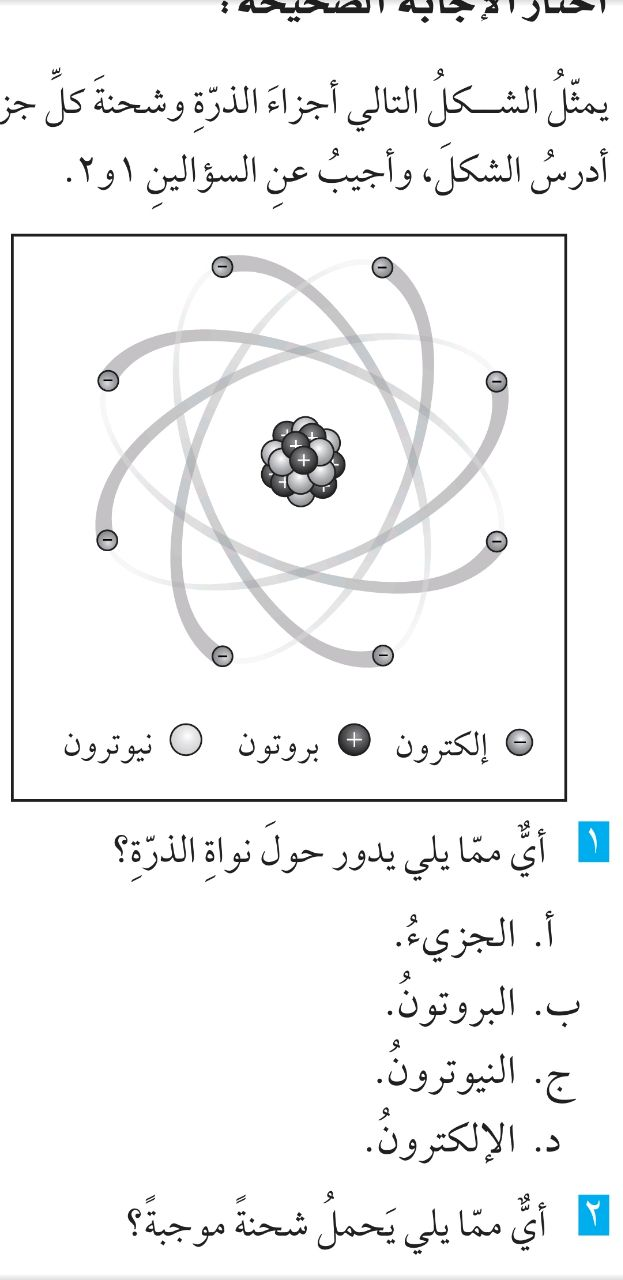 السؤال الثالث: أ- أكملي الفراغات التالية: 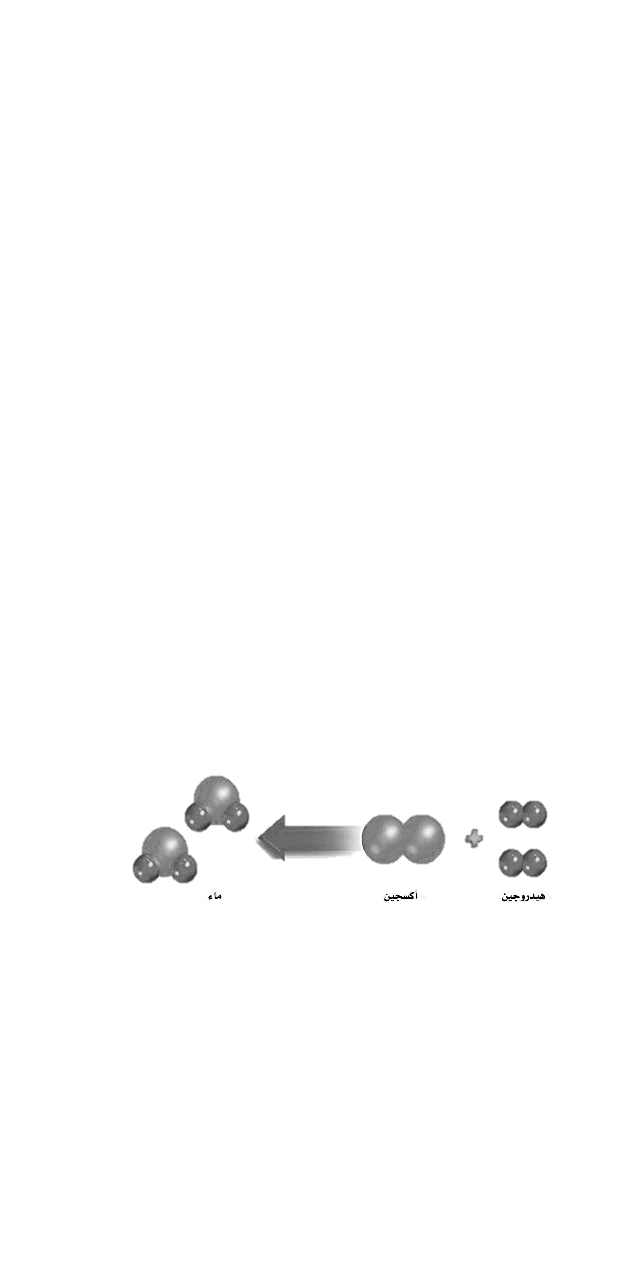 المواد المتفاعلة هي : ........................................   المواد الناتجة هي : ................................................. طول ذراع القوة في الرافعة = ....................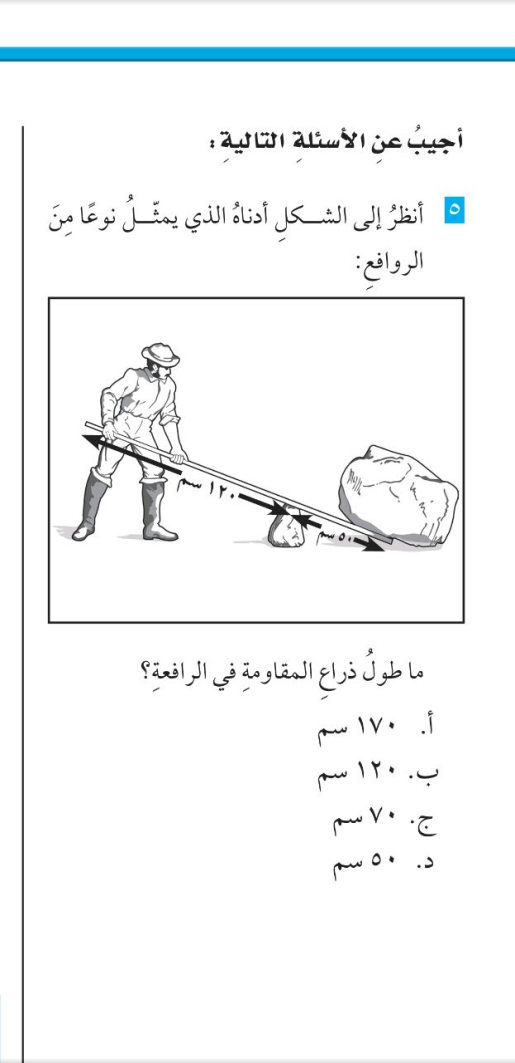 ب- رقمي العمود الاخر بما يناسبه في العمود الأول:انتهت الاسئلةدعواتي لكن بالتوفيق والنجاح المعلمة: أمل الزهرانيرقــــم الــســــؤالالدرجة رقماالدرجة كـــــتابةالمصححةالمــــراجعةالمــــــدقـقـةالسؤال الأولالسؤال الثانيالسؤال الثالث                              درجة الاختبار  النهائية:                    فقط لا غير   من 40 درجة                              درجة الاختبار  النهائية:                    فقط لا غير   من 40 درجة                              درجة الاختبار  النهائية:                    فقط لا غير   من 40 درجة                              درجة الاختبار  النهائية:                    فقط لا غير   من 40 درجة                              درجة الاختبار  النهائية:                    فقط لا غير   من 40 درجة                              درجة الاختبار  النهائية:                    فقط لا غير   من 40 درجةاسم الطالبة : ........................................                         رقم الجلوس : ............ 1-  اصغر وحدة في العنصر تحمل صفاته:1-  اصغر وحدة في العنصر تحمل صفاته:1-  اصغر وحدة في العنصر تحمل صفاته:1-  اصغر وحدة في العنصر تحمل صفاته:1-  اصغر وحدة في العنصر تحمل صفاته:1-  اصغر وحدة في العنصر تحمل صفاته:1-  اصغر وحدة في العنصر تحمل صفاته:1-  اصغر وحدة في العنصر تحمل صفاته:أالمركببالجزيءجالذرةدالعنصر2-  أي التغيرات التالية تغير فيزيائي:	2-  أي التغيرات التالية تغير فيزيائي:	2-  أي التغيرات التالية تغير فيزيائي:	2-  أي التغيرات التالية تغير فيزيائي:	2-  أي التغيرات التالية تغير فيزيائي:	2-  أي التغيرات التالية تغير فيزيائي:	2-  أي التغيرات التالية تغير فيزيائي:	2-  أي التغيرات التالية تغير فيزيائي:	أ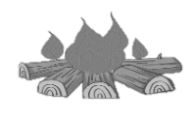 ب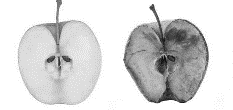 ج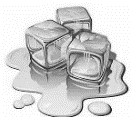 د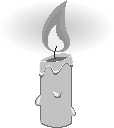 3- الالة البسيطة التي تدخل في صناعة المصعد الكهربائي هي:			3- الالة البسيطة التي تدخل في صناعة المصعد الكهربائي هي:			3- الالة البسيطة التي تدخل في صناعة المصعد الكهربائي هي:			3- الالة البسيطة التي تدخل في صناعة المصعد الكهربائي هي:			3- الالة البسيطة التي تدخل في صناعة المصعد الكهربائي هي:			3- الالة البسيطة التي تدخل في صناعة المصعد الكهربائي هي:			3- الالة البسيطة التي تدخل في صناعة المصعد الكهربائي هي:			3- الالة البسيطة التي تدخل في صناعة المصعد الكهربائي هي:			أ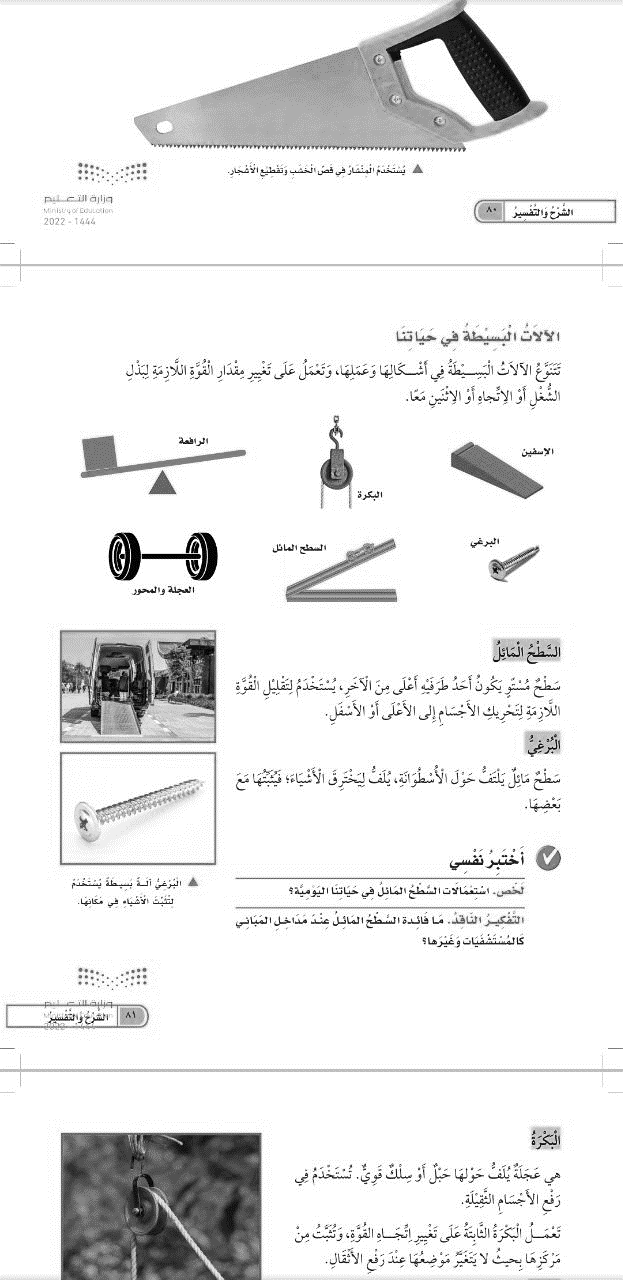 بجد4- يمثل الشكل التالي: 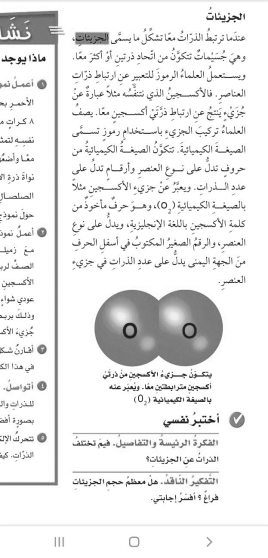 4- يمثل الشكل التالي: 4- يمثل الشكل التالي: 4- يمثل الشكل التالي: 4- يمثل الشكل التالي: 4- يمثل الشكل التالي: 4- يمثل الشكل التالي: 4- يمثل الشكل التالي: أذرة بجزيءجمركبدنيترونات5-   أي التغيرات التالية تغير كيميائي:5-   أي التغيرات التالية تغير كيميائي:5-   أي التغيرات التالية تغير كيميائي:5-   أي التغيرات التالية تغير كيميائي:5-   أي التغيرات التالية تغير كيميائي:5-   أي التغيرات التالية تغير كيميائي:5-   أي التغيرات التالية تغير كيميائي:5-   أي التغيرات التالية تغير كيميائي:أب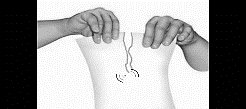 ج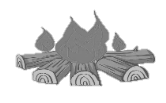 د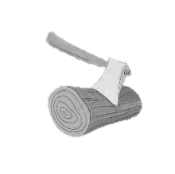 6- درجة غليان الماء هي :	6- درجة غليان الماء هي :	6- درجة غليان الماء هي :	6- درجة غليان الماء هي :	6- درجة غليان الماء هي :	6- درجة غليان الماء هي :	6- درجة غليان الماء هي :	6- درجة غليان الماء هي :	أ50بصفرج100د707- أي العناصر التالية تعد الأكثر  في الجدول الدوري:		7- أي العناصر التالية تعد الأكثر  في الجدول الدوري:		7- أي العناصر التالية تعد الأكثر  في الجدول الدوري:		7- أي العناصر التالية تعد الأكثر  في الجدول الدوري:		7- أي العناصر التالية تعد الأكثر  في الجدول الدوري:		7- أي العناصر التالية تعد الأكثر  في الجدول الدوري:		7- أي العناصر التالية تعد الأكثر  في الجدول الدوري:		7- أي العناصر التالية تعد الأكثر  في الجدول الدوري:		أالفلزاتباللافلزاتجاشباه الفلزاتدالعناصر8- يبين التفاعل الكيميائي في الشكل تكون:    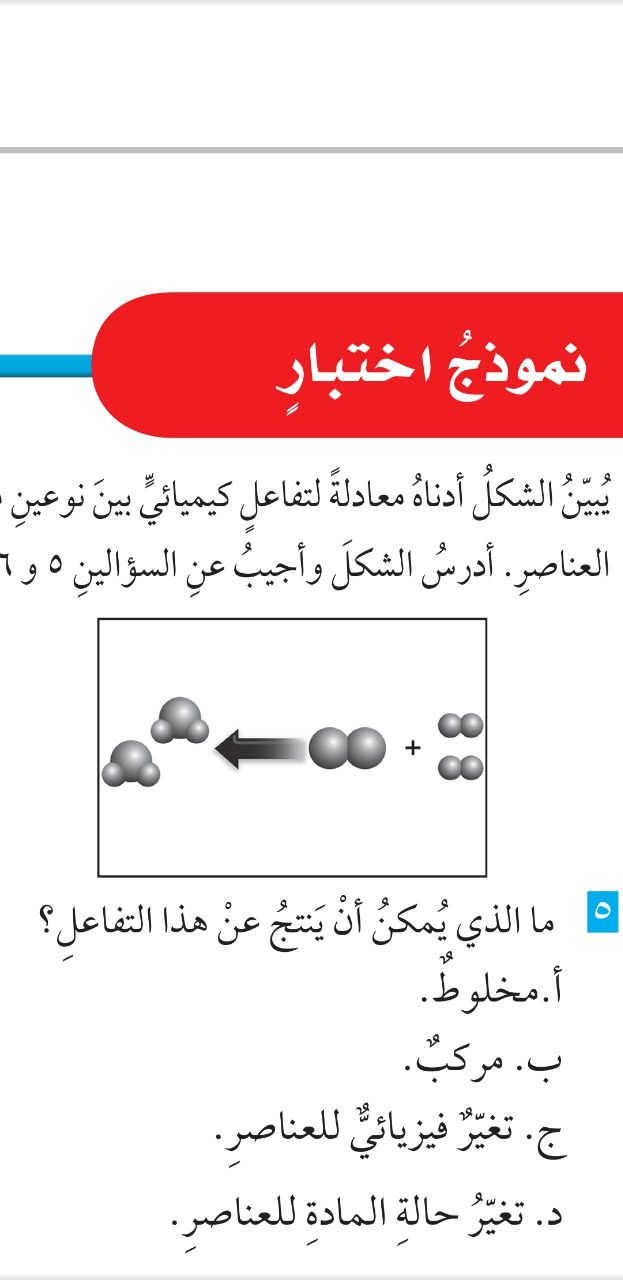 8- يبين التفاعل الكيميائي في الشكل تكون:    8- يبين التفاعل الكيميائي في الشكل تكون:    8- يبين التفاعل الكيميائي في الشكل تكون:    8- يبين التفاعل الكيميائي في الشكل تكون:    8- يبين التفاعل الكيميائي في الشكل تكون:    8- يبين التفاعل الكيميائي في الشكل تكون:    8- يبين التفاعل الكيميائي في الشكل تكون:    أمخلوطبعنصرجمركبدفلز9- يمثل الشكل المجاور : 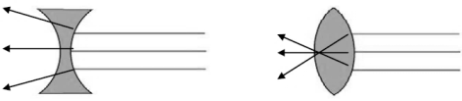 9- يمثل الشكل المجاور : 9- يمثل الشكل المجاور : 9- يمثل الشكل المجاور : 9- يمثل الشكل المجاور : 9- يمثل الشكل المجاور : 9- يمثل الشكل المجاور : 9- يمثل الشكل المجاور : أعدسة مستويةبعدسة مقعرةجعدسة محدبةدسبيكة10- يقاس كلا من الشغل والطاقة بوحدة :10- يقاس كلا من الشغل والطاقة بوحدة :10- يقاس كلا من الشغل والطاقة بوحدة :10- يقاس كلا من الشغل والطاقة بوحدة :10- يقاس كلا من الشغل والطاقة بوحدة :10- يقاس كلا من الشغل والطاقة بوحدة :10- يقاس كلا من الشغل والطاقة بوحدة :10- يقاس كلا من الشغل والطاقة بوحدة :أنيوتنبالجولجكيلوجرامدالمتر1الفلزات موصله جيدة للحرارة والكهرباء.2يستعمل الكلور للقضاء على البكتيريا.3من مؤشرات حدوث التفاعل الكيميائي تصاعد الغازات.4اثناء سقوط كرة من ارتفاع معين فإنها تكتسب طاقة ضوئية.5ينتقل الصوت في الفضاء الخارجي.6الطاقة لا تفنى ولا تستحدث ولكنها تتحول من شكل الى اخر.7رتب العالم مندليف العناصر من الاخف الى الاثقل.8تكون سرعة الأصوات اكبر في المواد السائلة.9اللافلزات قابلة للطرق والتشكيل.10الطاقة الموجودة في الروابط بين ذرات المادة وجزيئاتها هي طاقة مغناطيسية1يمثل النوع الأول من الروافع.2طول الموجة.3لا يبذل شغلاً.4جسم شفاف ويسمح بنفاذ الضوء من خلاله5الصدى.6جسم غير شفاف ولا يسمح بنفاذ الضوء من خلاله.7من الفلزات.يحدث بسبب انعكاس الموجات الصوتية.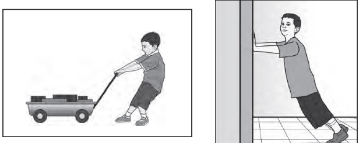 الذهب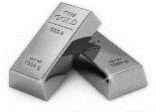 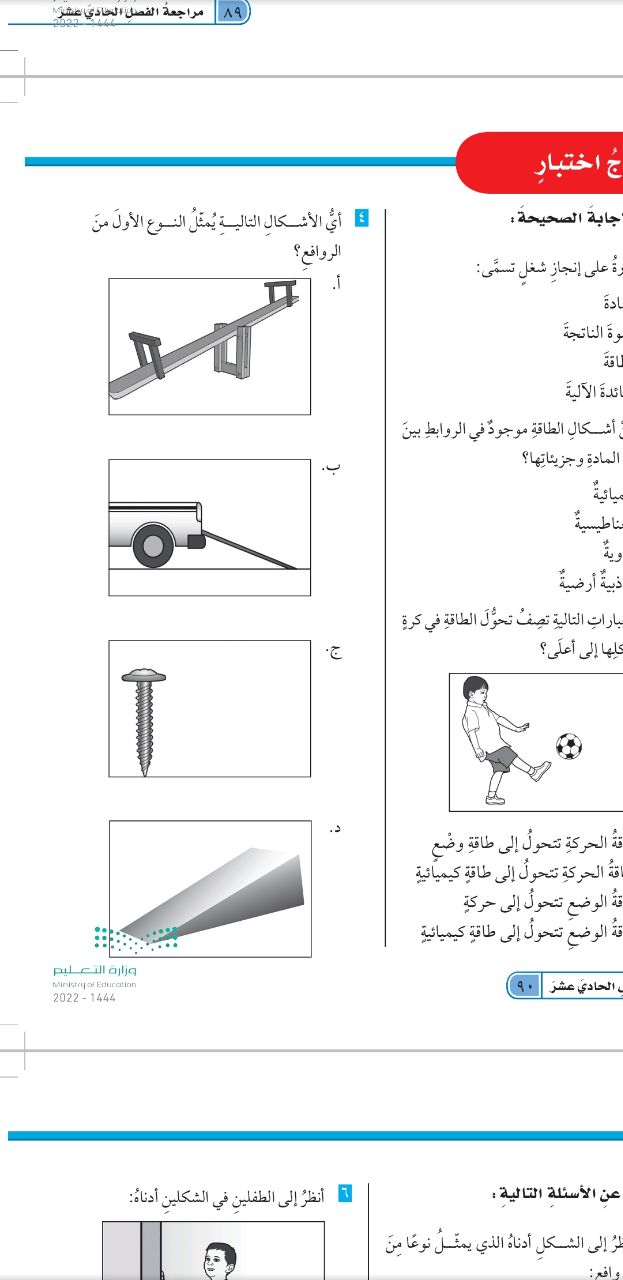 هو المسافة بين قمتين او قاعين متتاليين للموجة.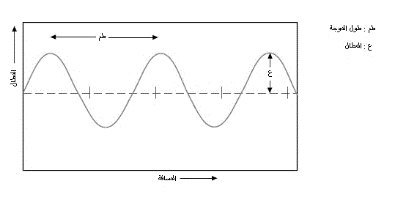 الزجاج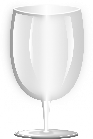 الكتاب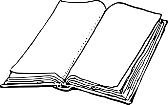 